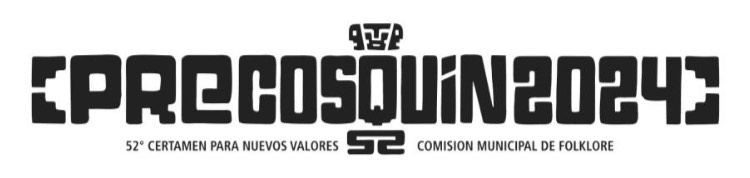 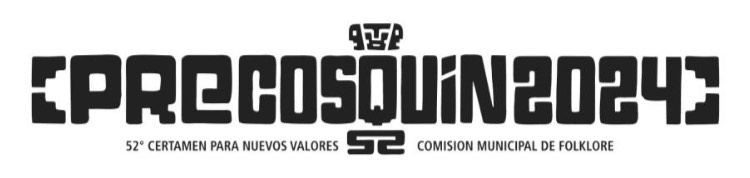 ______________________________ LISTADO DE TEMAS PARA EL CERTAMEN ___________________________________________________________________________________________________________________________________________________________________________________________________________________________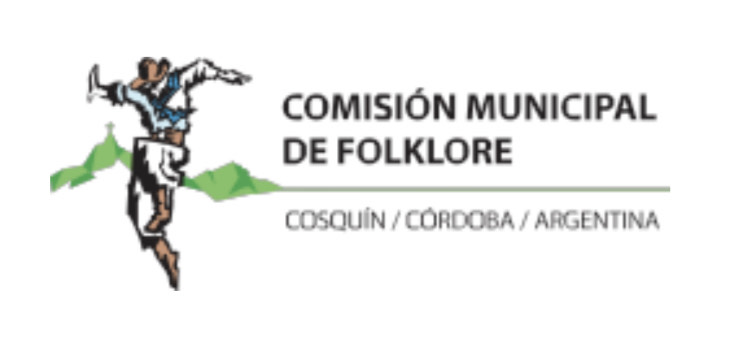 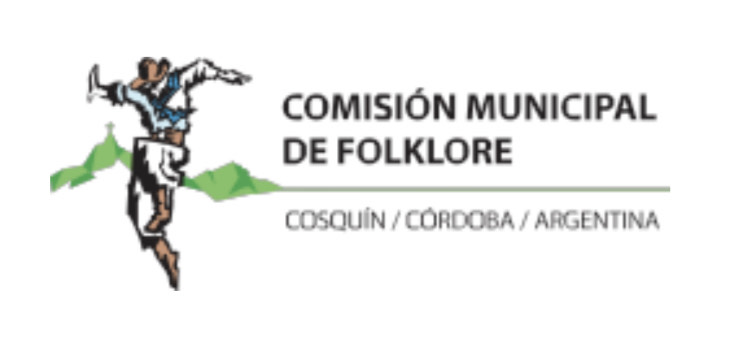 